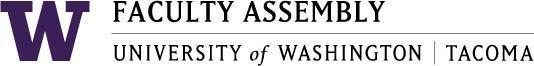 Academic Policy & Curriculum Committee May 10, 2023, Zoom 12:40-2:00 pm Agenda Recording Permission/Land AcknowledgementWelcome and IntroductionsApproval of Minutes​ from March 8 and April 12, 2023 - ​Found in APCC Canvas –05.10.2023 ModuleAnnouncements:ASUWT Updates – 	UWCC Updates	Other updates – Policy Issues & Other BusinessStudent Representative for APCC needed!!Academic Planning- Final review2023-2024 APCC Chair SelectionNatural Science Area of Inquiry DiscussionProgram Change Proposals (0) New Course Proposals (13)T ARTS 371: Theatre History: Ancient DramaT ARTS 372: Theatre History: World Drama through French NeoclassicismT ARTS 373: Theatre History: Modern DramaT ARTS 393: Urban Walking as Creative PracticeTCES 410: Advanced Computer ArchitectureTCSS 241: Python ProgrammingTCSS 242: JavaScript ProgrammingTCSS 243: C# ProgrammingTCSS 244: C++ ProgrammingTECE 516: Graphics Processing Unit ArchitectureT HIST 276: Global Diasporas, Boarders, and Refugees in Visual CultureTME 491: Seminar in Mechanical Engineering TWRT 312: Responding to Texts and WritersCourse Change Proposals (3)TME 402: Engineering License Exam ReviewTME 497:  Internship in Mechanical EngineeringTWRT 311: Writing Center Theory and PracticeGraduation Petition (Sent via separate email to voting members of the Committee)No Student Petitions to view at this meetingLate Proposals (to be reviewed if time permits, 0)No Late Proposals to view during this meetingJoin Zoom Meeting	https://washington.zoom.us/j/99351503476   	Dial by your location        +1 253 215 8782 US (Tacoma)        +1 206 337 9723 US (Seattle)Meeting ID: 993 5150 3476